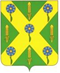 РОССИЙСКАЯ ФЕДЕРАЦИЯОРЛОВСКАЯ ОБЛАСТЬНОВОСИЛЬСКИЙ РАЙОННЫЙ СОВЕТ НАРОДНЫХ ДЕПУТАТОВРЕШЕНИЕ       26 декабря 2019 года                                                            № 865       г. НовосильО внесении изменений в решение Новосильского районного Совета народных депутатов  от 11 апреля 2019 года № 839 «О Реестре наказов избирателейдепутатам Новосильского районногоСовета народных депутатов на 2019 год»                                                                     Принято                                                                                                 Новосильским районным  Советом народных депутатов                                                                                                             26 декабря 2019 года Руководствуясь Положением о наказах избирателей депутатам Новосильского районного Совета народных депутатов, утверждённое решением районного Совета народных депутатов № 722 от 18 февраля 2016 года и на основании обращения депутата Новосильского районного Совета народных депутатов  Копачёва В.С.,   Новосильский районный Совет народных депутатов решил:     Внести в решение Новосильского районного Совета народных депутатов  от 11 апреля 2019 года № 839 «О Реестре наказов избирателей депутатам Новосильского районного Совета народных депутатов на 2019 год» следующее дополнение: - в Приложении к решению по строке 7  в графе  в графе «Краткая характеристика наказов» вместо  слов «Приобретение и установка светодиодных светильников»   читать «Приобретение, установка и ремонт светодиодных светильников»  ПредседательНовосильского районного Совета народных депутатов 						К.В.ЛазаревГлава Новосильского района 					         А.И.ШалимовПояснительная запискак проекту решения Новосильского районного Совета народных депутатов«О внесении изменений в решение Новосильского районного Совета народных депутатов  от 11 апреля 2019 года № 839 «О Реестре наказов избирателей депутатам Новосильского районного Совета народных депутатов на 2019 год».  Изменения в реестр наказов избирателей депутатам Новосильского районного Совета народных депутатов вносятся на основании статьи 6 Положения о наказах избирателей депутатам Новосильского районного Совета народных депутатов.  В соответствии с указанным Положением депутат районного Совета направляет на имя председателя районного Совета обращение с приложением выписки из протокола схода граждан или копии письменного обращения жителей населённого пункта.  На основании обращения депутата Новосильского районного Совета народных депутатов, Главы Голунского сельского поселения Копачёва В.С.    предлагается внести соответствующие изменения в реестр наказов избирателей.   Данные изменения не повлекут за собой дополнительного финансирования мероприятий.